 28 созыв                                                                                                  45 заседание К А Р А Р				                 		                    Р Е Ш Е Н И Е «21»  апрель 2022 й.	                     № 45/138                          «21»  апреля  2022г.Об установлении земельного налога на территориисельского поселения Куккуяновский_сельсовет муниципального района Дютюлинский район Республики Башкортостан	В соответствии с Федеральным законом от 6 октября 2003 года № 131-ФЗ «Об общих принципах организации местного самоуправления в Российской Федерации», Налоговым кодексом Российской Федерации, руководствуясь пунктом 2 части 1 статьи 4 Устава сельского поселения Куккуяновский сельсовет муниципального района Дюртюлинский район Республики Башкортостан, Совет сельского поселения Куккуяновский сельсовет муниципального района Дюртюлинский район  Республики Башкортостан РЕШИЛ:         1. Ввести земельный налог на территории сельского поселения Куккуяновский сельсовет муниципального района Дюртюлинский район Республики Башкортостан.2. Установить налоговые ставки в следующих размерах: 2.1. 0,3  процента в отношении земельных участков: отнесенных к землям сельскохозяйственного назначения или к землям в составе зон сельскохозяйственного использования в населенных пунктах и используемых для сельскохозяйственного производства; занятых жилищным фондом и объектами инженерной инфраструктуры жилищно-коммунального комплекса (за исключением доли в праве на земельный участок, приходящейся на объект, не относящийся к жилищному фонду и к объектам инженерной инфраструктуры жилищно-коммунального комплекса) или приобретенных (предоставленных) для жилищного строительства (за исключением земельных участков, приобретенных (предоставленных) для индивидуального жилищного строительства, используемых в предпринимательской деятельности);           не используемых в предпринимательской деятельности, приобретенных (предоставленных) для ведения личного подсобного хозяйства, садоводства или огородничества, а также земельных участков общего назначения, предусмотренных Федеральным законом от 29  июля 2017 года № 217-ФЗ «О ведении гражданами садоводства и огородничества для собственных нужд и о внесении изменений в отдельные законодательные акты Российской Федерации»;          ограниченных в обороте в соответствии с законодательством Российской Федерации, предоставленных для обеспечения обороны, безопасности и таможенных нужд; 2.2. 1,5  процента в отношении прочих земельных участков. 3. Установить, что помимо случаев, предусмотренных статьей 395 Налогового кодекса Российской Федерации,  налоговая льгота в виде освобождения от уплаты  земельного налога предоставляется следующей категории налогоплательщиков:а) инвалиды 1 группы;б) инвалиды с детства, дети-инвалиды;в) ветераны Великой Отечественной войны;г) физические лица, имеющие право на получение социальной поддержки в соответствии с Законом Российской Федерации «О социальной защите граждан, подвергшихся воздействию радиации вследствие катастрофы на Чернобыльской АЭС», в соответствии с Федеральным законом от 26 ноября 1998 года №175-ФЗ «О социальной защите граждан Российской Федерации, подвергшихся воздействию радиации вследствие аварии в 1957 году на производственном объединении «Маяк» и сбросов радиоактивных отходов в реку Теча» и в соответствии с Федеральным законом от 10 января 2002 года № 2-ФЗ «О социальных гарантиях гражданам, подвергшимся радиационному воздействию вследствие ядерных испытаний на Семипалатинском полигоне»;д) физические лица, принимавшие в составе подразделений особого риска непосредственное участие в испытаниях ядерного и термоядерного оружия, ликвидации аварий ядерных установок на средствах вооружения и военных объектах;е) физические лица, получившие или перенесшие лучевую болезнь или ставшие инвалидами в результате испытаний, учений и иных работ, связанных с любыми видами ядерных установок, включая ядерное оружие и космическую технику;ж) юридические лица и индивидуальные предприниматели реализующие приоритетные инвестиционные проекты на участках свободных от построек в течении трех лет с момента начала осуществления вложений в основные средства. Льгота предоставляется в соответствии с Порядком предоставления налоговых льгот по земельному налогу инвесторам, реализующим приоритетные проекты утвержденного Решением представительного органа сельского поселения;з) физические лица, имеющие пять и более несовершеннолетних детей.Освобождение от уплаты земельного налога в соответствии с подпунктами : а), б), в), г), д), е) пункта 3 настоящего решения производится в отношении одного земельного участка по выбору налогоплательщика.Уведомление о выбранном земельном участке, в отношении которого применяется налоговая льгота, представляется налогоплательщиком в налоговый орган по своему выбору не позднее 31 декабря  года, являющегося налоговым периодом, начиная с которого в отношении указанного земельного участка применяется налоговая льгота.При непредставлении налогоплательщиком, имеющим право на применение налоговой льготы, уведомления о выбранном земельном участке налоговая льгота предоставляется в отношении одного земельного участка с максимальной исчисленной суммой налога.Налоговые льготы, установленные настоящим пунктом, не распространяются на земельные участки (часть, доли земельных участков), сдаваемые в аренду.Налогоплательщики – физические лица, имеющие право на налоговые льготы, представляют заявление о предоставлении льготы и документы, подтверждающие право налогоплательщика на налоговую льготу, в налоговый орган по своему выбору.4. Установить следующие порядок и сроки уплаты земельного налога и авансовых платежей по земельному налогу: 4.1. установить для налогоплательщиков-организаций отчетные периоды, которыми признаются первый квартал, второй квартал и третий квартал календарного года;4.2. налогоплательщики - организации уплачивают авансовые платежи по земельному налогу не позднее последнего числа месяца, следующего за истекшим отчетным периодом, исчисленных по истечении первого, второго и третьего квартала текущего налогового периода как одна четвертая соответствующей налоговой ставки процентной доли кадастровой стоимости земельного участка по состоянию на 1 января года, являющегося налоговым периодом;          4.3 налогоплательщиками – организациями уплачивается налог по итогам налогового периода не позднее 1 марта года, следующего за истекшим налоговым периодом. Авансовые платежи по налогу подлежат уплате налогоплательщиками-организациями в срок не позднее последнего числа месяца, следующего за истекшим отчетным периодом.5. Признать утратившими силу решения Совета сельского поселения Куккуяновский сельсовет муниципального района Дюртюлинский район Республики Башкортостан :от  15.11.2017 года   № 82       « Об установлении земельного налога»;от 07.11.2018 года   № 132   « О внесении изменений в решение Совета сельского поселения Куккуяновский сельсовет  муниципального района Дюртюлинский район Республики Башкортостан от 15.11.2017года  №82 «Об установлении земельного налога»; от  23.10.2019 года   №2/20 « О внесении изменений в решение Совета сельского поселения Куккуяновский сельсовет  муниципального района Дюртюлинский район Республики Башкортостан от 15.11.2017года № 82 «Об установлении земельного налога»; от 16.04.2020 года   №10/46 « О внесении изменений в решение Совета сельского поселения Куккуяновский сельсовет  муниципального района Дюртюлинский район Республики Башкортостан от 15.11.2017года  № 82 «Об установлении земельного налога»; от 28.02.2022 года №41/132 « О внесении изменений в решение Совета сельского поселения Куккуяновский сельсовет  муниципального района Дюртюлинский район Республики Башкортостан   от  15.11.2017года   № 82 «Об установлении земельного налога».         7. Настоящее решение вступает в силу не ранее чем по истечении одного месяца со дня его официального опубликования и распространяется на правоотношения, возникшие с 1 января 2022 года.           8. Настоящее решение обнародовать на информационном стенде в здании администрации сельского поселения Куккуяновский сельсовет муниципального района Дюртюлинский район Республики Башкортостан по адресу: с.Куккуяново, ул. Ш.Максютова, д.15  и на официальном сайте в сети «Интернет». Глава сельского поселения                                                        Х.М.ХазиевБашкортостан РеспубликаһыДүртөйлө районымуниципаль районыныңКуккуян ауыл советыауыл биләмәһе хакимиәте(Башкортостан РеспубликаһыДүртөйлө районыКүккуян ауыл советы)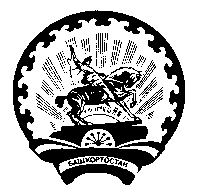 Совет  сельского  поселенияКуккуяновский  сельсоветмуниципального районаДюртюлинский  районРеспублики  Башкортостан(Куккуяновский сельсоветДюртюлинского районаРеспублики Башкортостан)